В целях упорядочения содержания скота и птицы, обеспечения безопасности людей от неблагоприятного физического, санитарного и психологического воздействия скота и птицы, в соответствии с Законом Оренбургской  области от 01.10.2003 N 489/55-III-ОЗ «Об административных правонарушениях в Оренбургской области», с Уставом муниципального  образования Имангуловский  сельсовет, Совет депутатов муниципального образования Имангуловский РЕШИЛ:	1.Утвердить правила выпаса скота и птицы в населенных пунктах муниципального  образования Имангуловский  сельсовет согласно приложению.	2.Контроль за исполнением решения оставляю  за  собой.	3.Настоящее решение вступает в силу со дня его обнародования.Глава муниципального образования                                    А.И.Габдуллина.Разослано: прокуратуру района, на сайт, в дело.Приложение   к решению Совета депутатов муниципального образования Имангуловский сельсовет Октябрьского районаОренбургской областиот 05.06.2018  N 91Правила выпаса скота и птицы в населенных пунктахмуниципального  образования Имангуловский  сельсоветГлава 1. Общие положения1. Настоящие Правила устанавливают порядок выпаса скота и птицы, а также их перегон в населенных пунктах  муниципального  образования Имангуловский  сельсовет в целях обеспечения рационального использования пастбищ, охраны сельскохозяйственных угодий, посевов и потравы, повреждения и уничтожения домашними животными и птицей.Глава 2. Основные понятия2. В целях настоящих Правил применяется следующие понятия и определения:- скот - крупные рогатые, мелкие рогатые и другие животные, содержащиеся в домашних хозяйствах граждан и хозяйствах субъектов сельскохозяйственных товаропроизводителей и используемые в целях производства животноводческой, молочной, сопутствующей и другой продукции, необходимым условием содержания которых является прогон и выпас (лошади, коровы, овцы, козы и др.);- птица - куры, утки, гуси и пр. 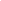 - выпас скота – сбор животных в организованное стадо на отведённых для этого участках и других местах в пределах территории населенных пунктов или за их пределами, прогон животных до места выпаса и пастьба на специально отведенных пастбищах и других земельных участках.- перегон скота – любое передвижение скота за пределами участка, принадлежащего владельцу на том или ином вещном праве, в том числе перегон  скота по дорогам.Глава 3. Выпас скота и птицы3. Выпас скота и птицы в населенных пунктах муниципального  образования Имангуловский  сельсовет  осуществляется на огороженных пастбищах либо на не огороженных пастбищах на привязи или под надзором собственников скота и птицы или лиц, заключивших с собственниками или уполномоченными собственниками лицами коллективные или индивидуальные договоры на оказание услуг по выпасу скота (далее - пастух).4.Выпас лошадей на пастбищах муниципального  образования Имангуловский  сельсовет  допускается лишь в их стреноженном состоянии.5. Выпас водоплавающей птицы производится только на естественных водоёмах либо на искусственно созданных в пределах личного земельного участка запрудах.Прогон водоплавающей птицы до естественных водоемов и обратно осуществляется под контролем собственника.6.Запрещается безнадзорный выпас и прогон скота и птицы в полосе отвода автомобильных дорог общего пользования и железных дорог.7. В целях обеспечения интересов собственников скота, землепользователей и других лиц, права и интересы которых могут быть затронуты в результате безнадзорного выпаса скота, органы местного самоуправления муниципальное  образование Имангуловский  сельсовет оказывают организационно-техническое и правовое содействие и помощь собственникам скота в организации коллективного выпаса, с учётом требований законодательства и традиционных способов выпаса скота.8. Прогон скота к месту выпаса осуществляется их собственниками или пастухами по маршрутам, согласованным или установленным органом местного самоуправления муниципальным  образованием Имангуловский сельсовет.9.Перегон скота на дорогах осуществляется в соответствии с Правилами дорожного движения Российской Федерации, утвержденными постановлением Совета Министров - Правительства Российской Федерации от 23 октября 1993 года N 1090 «О правилах дорожного движения», под обязательным надзором владельцев животных или уполномоченных ими лиц, при этом перегон животных разрешается лицам не моложе 14 лет.10.Запрещается выпас скота на территориях парков, скверов, улиц, на полях, засеянных сельскохозяйственными культурами, в местах массового отдыха и купания людей.Глава 4. Права и обязанности органов местного самоуправления 11. В компетенцию органа местного самоуправления муниципального  образования Имангуловский  сельсовет входит:1) осуществление контроля в пределах своих полномочий за соблюдением требований законодательства и данных Правил;2) выделение мест для выпаса и прогона скота в соответствии с  законодательством Российской Федерации;3) доведение до владельцев скота и птицы информации о ветеринарных правилах содержания животных, в том числе о настоящих Правилах.Глава 5. Права и обязанности владельцев скота и птицы12. Собственники скота и птицы или пастухи обязаны осуществлять постоянный надзор за скотом и птицей в процессе их выпаса на неогороженных территориях, не допуская их перемещение на участки, не предназначенные для этих целей.13. Собственники, которые содержат скот на территории населенного пункта и (или) вне стада, обязаны обеспечить животным стойловое содержание с соблюдением требований санитарных норм.14. Собственники скота и птицы имеют право:1) обращаться в органы местного самоуправления для получения информации о выделенных местах  для выпаса  скота;2) осуществлять выпас скота на пастбищах в сроки, указанные в договорах;3)пользоваться иными правами, предусмотренными действующим законодательством для владельцев животных, связанного с их выпасом.15. Собственники скота и птицы обязаны:1) осуществлять выпас скота в соответствии с настоящими Правилами;2) не допускать порчу и потраву скотом и птицей чужих сенокосов, посевов и иных сельскохозяйственных угодий, повреждение или уничтожение насаждений и других культур;3) сдавать скот пастуху и забирать его из стада в установленных местах сбора, сопровождать его по селитебной территории населенного пункта;4) выполнять условия выпаса, прогона скота и птицы, а также условия договора аренды земельных участков, предназначенных для выпаса скота;5) не допускать бродяжничества скота и птицы, безнадзорный выпас и перегон скота.Глава 6. Ответственность собственников скота и птицы16. За несоблюдение настоящих Правил собственники скота и птицы несут административную ответственность.Глава 7. Контроль выполнения Правил17. Контроль за соблюдением настоящих Правил осуществляют органы местного самоуправления в рамках полномочий определенных действующим законодательством.Совет депутатовмуниципального образованияИмангуловский сельсоветОктябрьского районаОренбургской  областитретьего созываР Е Ш Е Н И Еот 05.06.2018 № 91Совет депутатовмуниципального образованияИмангуловский сельсоветОктябрьского районаОренбургской  областитретьего созываР Е Ш Е Н И Еот 05.06.2018 № 91Совет депутатовмуниципального образованияИмангуловский сельсоветОктябрьского районаОренбургской  областитретьего созываР Е Ш Е Н И Еот 05.06.2018 № 91Об утверждении правил выпасаскота и птицы в населенных пунктах муниципального образования Имангуловский сельсовет Октябрьского  района Оренбургской области Об утверждении правил выпасаскота и птицы в населенных пунктах муниципального образования Имангуловский сельсовет Октябрьского  района Оренбургской области 